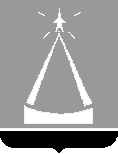 ГЛАВА  ГОРОДСКОГО ОКРУГА  ЛЫТКАРИНО  МОСКОВСКОЙ  ОБЛАСТИПОСТАНОВЛЕНИЕ___________ № __________г.о. ЛыткариноО проведении голосования по отбору общественных территорий, подлежащих благоустройству на территории городского округа Лыткарино Московской области в первоочередном порядкеВ соответствии с Федеральным законом от 06.10.2003 № 131-ФЗ «Об общих принципах организации местного самоуправления в Российской Федерации», в соответствии с пунктом 7 Правил предоставления и распределения субсидий из федерального бюджета бюджетам субъектов Российской Федерации на поддержку государственных программ субъектов Российской Федерации и муниципальных программ формирования современной городской среды, утвержденных постановлением Правительства Российской Федерации от 30.12.2017 № 1710 «Об утверждении государственной программы Российской Федерации «Обеспечение доступным и комфортным жильем и коммунальными услугами граждан Российской Федерации», в целях участия граждан в формировании комфортной городской среды и ежегодного обеспечения достижения показателя увеличения доли граждан, принимающих участие в решении вопросов развития городской среды, предусмотренного паспортом регионального проекта Московской области «Формирование комфортной городской среды (Московская область)», утверждённым Губернатором Московской области А.Ю. Воробьёвым в системе ГИИС «Электронный бюджет», постановляю:1. Провести голосование по отбору общественных территорий, подлежащих благоустройству в первоочередном порядке в 2024 году, в срок с 15.04.2023 по 31.05.2023 посредством единого Портала обратной связи (ПОС) и Федерального портала za.gorodsreda.ru (далее – портал za.gorodsreda.ru).2. Утвердить перечень общественных территорий для участия в голосовании на портале za.gorodsreda.ru в 2023 году:          - Сквер по ул. Лесная у д. 13, г.о. Лыткарино;          - Сквер по ул. Парковая у д.4,г.о. Лыткарино;          - Сквер по ул. Шестакова у д.14, г.о. Лыткарино.3. Проведение голосования по отбору общественных территорий осуществляется в следующем порядке: 3.1. В голосовании по отбору общественных территорий могут принимать участие граждане Российской Федерации, проживающие на территории городского округа Лыткарино, имеющие документ удостоверяющий личность. 3.2. Регистрация (идентификация) участников голосования на портале za.gorodsreda.ru осуществляется с учетом прохождения регистрации через учетную запись в Единой системе идентификации и аутентификации (ЕСИА), либо посредством портала государственных и муниципальных услуг.3.3. При проведении голосования участникам голосования по отбору общественных территорий предоставляется возможность:- ознакомиться с описанием общественных территорий, предлагаемых для голосования;- проголосовать удаленно (дистанционно) с использованием персональных стационарных и мобильных аппаратных средств выхода в информационно-телекоммуникационную сеть «Интернет» с возможностью выбора не более одной общественной территории.4. Возложить функции по подведению итогов голосования по отбору общественных территорий на Общественную комиссию городского округа Лыткарино, созданную постановлением главы городского округа Лыткарино от 30.11.2018 № 754-п.5. Начальнику отдела архитектуры, градостроительства и инвестиционной политики Администрации городского округа Лыткарино (Селезнев Д.А.): 5.1. Обеспечить информирование жителей городского округа Лыткарино о возможности участия в голосовании по отбору общественных территорий в срок не позднее 5 календарных дней до начала проведения голосования;5.2. Обеспечить размещение протокола с итогами голосования на едином Портале обратной связи (ПОС) и опубликование итогов голосования по отбору общественных территорий на портале za.gorodsreda.ru.6. Начальнику отдела архитектуры, градостроительства и инвестиционной политики Администрации городского округа Лыткарино (Селезнев Д.А.) обеспечить опубликование настоящего постановления в установленном порядке и размещение на официальном сайте городского округа Лыткарино в сети «Интернет».7. Контроль за исполнением настоящего постановления возложить на заместителя главы администрации городского округа Лыткарино Московской области Трещинкина В.С.                                               К.А. Кравцов